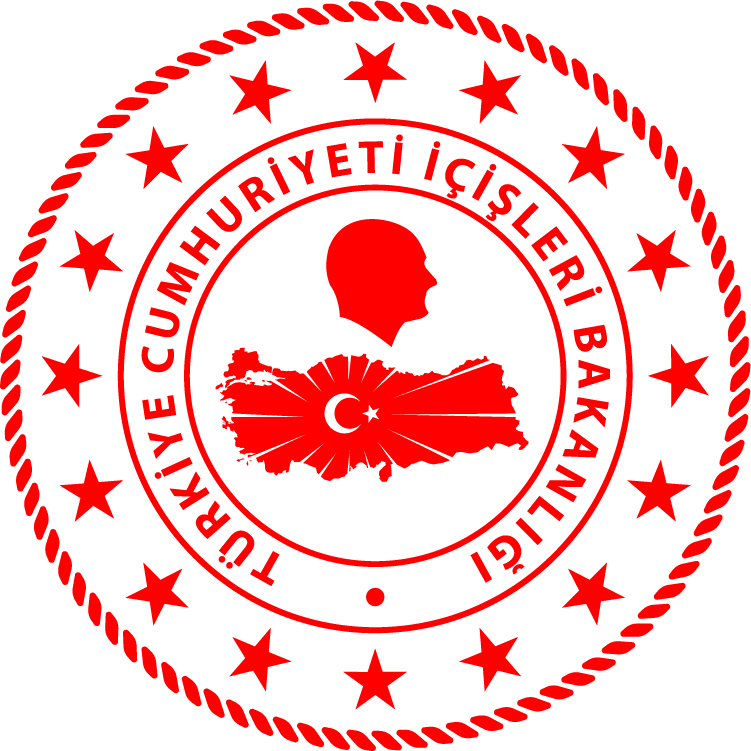 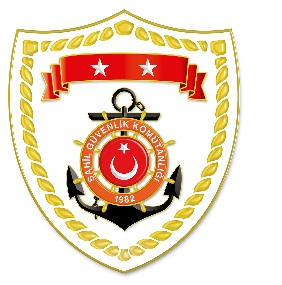 Karadeniz BölgesiS.NoTARİHMEVKİ VE ZAMANOLAYTIBBİ TAHLİYE YAPILAN ŞAHISLARAÇIKLAMA130 Kasım 2019RİZE/Fındıklı
18.39Rahatsızlanma1Fındıklı ilçesi açıklarında balıkçı teknesinde rahatsızlanan 1 şahsın tıbbi tahliyesi gerçekleştirilmiştir.